Mental Wellness Basics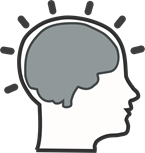 Mental health is influences by both your _______________________ & your  ____________________________To be healthy enough to face challenges you need to work on both your ___________________________ & _______________________________ healthMental health is _______________________________________________ that helps you deal with life’s challenges. It includes your _________________________, _______________________________, & _____________________________What choices that you make for your physical health impact your mental health?	____________________________________________-	____________________________________________	____________________________________________Stress is both a ___________________________ & _________________________ to the world around youWhat are two examples of healthy stress?Why is this stress considered healthy?When can stress have serious impacts on your physical and mental health?__________________________________________________________________________________________________________________________________________________________When you have a hard time managing stress or can’t find help during stressful times, it may cause :______________________________________________________________________________________________________________________________________________________________________________________________________You can create positive mental health by focusing on these 4 key areas(summarize each one)––––Understanding Mental Health DisordersWhat are three ways to support someone going through a mental health issue	a.	b.	c.When might you need to reach out to a trusted adult for help to feel balanced again? ____________________________________________________________________________________________________________________________When challenging thoughts, emotions, & behaviors last a long time and don’t seem to go away____________________________________________________________________________________________________________________________EMOTIONS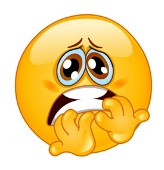 Even when you make the most positive choices, emotions can still be a challenge to balance. Sometimes, emotions reach a point where talking to a professional is the best option.Here are some signs that someone needs additional help:____________________________________________________________Feelings of extreme self-doubt or worthlessness.Intense anxiety that feels paralyzing.____________________________________________________________Becoming overly angry or irritable.Isolating yourself from your __________________________ or ________________________ members.BEHAVIORSIf you find yourself behaving out of character or your behaviors' beginning to cause problems, it’s important to understand how they’re connected to thoughts and emotions, so you can deal with them in a healthy way.If you notice any of these behaviors, reach out for help:________________________________________________________________Self-harming behaviors like cutting or increased use of drugs or alcohol.Pushing away or avoiding friends and loved ones.________________________________________________________________THOUGHTS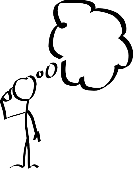 When thoughts make it hard to perform your daily tasks, harm relationships, or include the potential for self-harm, it’s critical that you don’t ignore them and that you seek help.If you notice thoughts like these, don't ignore them:__________________________________________________________________Make it hard to communicate with othersMake it difficult to process complex information____________________________________________________________________________________________________________________________________
Mental Health DisordersDepression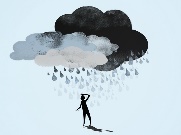 Symptoms:Long-lasting sadness and troubling emotions.___________________________________________________Extreme difficulty concentrating.___________________________________________________Thoughts of death, dying, or suicide.How many people in the US and Canada suffer from depression:   _________________Anxiety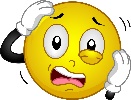 Symptoms:	___________________________________________________Panic attacks.Irritability or feeling on edge.Intense feelings of _______________________________ or dread.Difficulty sleeping.How many people in Canada and us suffer from anxiety?  _______________BIPOLAR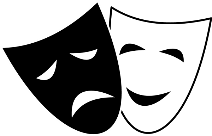 	Symptoms:___________________________________________________Periods of low self-worth or intense sadness.___________________________________________________Periods of extreme irritability, anger, euphoria, or energy.Eating Disorders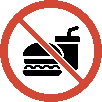 	Symptoms:___________________________________________________Feelings of discomfort when eating around others.Frequent dieting or cycles of binging (eating much more than you intended.)______________________________________________________________________________________________________Substance Use Disorder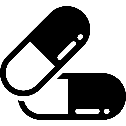 	Symptoms:Using a substance (like drugs or alcohol) more frequently or in higher amounts than you intended.Continuing to use substances even after they’ve caused major problems.___________________________________________________Being unable to cut down on how often you are using a substance.___________________________________________________